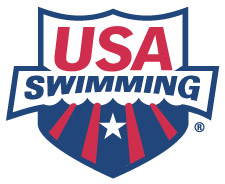 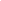 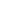 KEY AREA:  Governance: (Leadership)KEY AREA:  Governance: (Leadership)KEY AREA:  Governance: (Leadership)STRATEGIC GOALMEASURABLE OBJECTIVESACTION STEPSTASKWhat needs to be done?WHO?Responsible PartyWHEN?  Deadlines/MilestonesBOD UNDERSTANDING OF GOVERNANCE STRUCTURE AND ROLESRead/Understand the Bylaws and ensure they are followed.Post updated bylaws to website and present changes to the BOD/HOD/membership as they occur at the local and national level.Oct. BOD meeting discussion/check for understanding of Bylaws, discuss any bylaw changes that have occurred due to NGB changes.General Chair/Webmaster/Governance ChairFall BOD meeting and whenever policies change at the national level.BOD UNDERSTANDING OF GOVERNANCE STRUCTURE AND ROLESBOD member understanding of their job/role on the BOD (all BOD positions). Job descriptions will be updated as needed in the bylaws and in the LSC Positions document.Send out sample job descriptions to the BOD as needed to clarify roles.Posting descriptions on the website.General Chair/Governance Chair/WebmasterSpring BOD meeting or as transitions occur.BOD UNDERSTANDING OF GOVERNANCE STRUCTURE AND ROLESParticipation as a BOD memberCreate a BOD responsibility checklist for expectation as a BOD member that is signed/acknowledged by each Bod member upon election along with a Conflict of Interest formMaintain a record of responsibilities of each BOD member and update as necessaryGovernance ChairSpring HOD/BOD meeting and as neededBOD UNDERSTANDING OF GOVERNANCE STRUCTURE AND ROLESSuccession planningEach BOD member identifying their successor and providing BOD orientation info to candidatePosting job descriptions/BOD Orientation packet on WebsiteEach BOD member 1 year prior to their term endingKEY AREA:  VOLUNTEERS: (Recruitment and Communication)KEY AREA:  VOLUNTEERS: (Recruitment and Communication)KEY AREA:  VOLUNTEERS: (Recruitment and Communication)STRATEGIC GOALMEASURABLE OBJECTIVESACTION STEPSTASKWhat needs to be done?WHO?Responsible PartyWHEN?  Deadlines/MilestonesGet more volunteers involved at the LSC levelOfficialsMake officiating more attractiveIncentivesTraining opportunitiesAdvertise the position at meets, in meet packets, and on social media.Plan trainings in multiple areas statewideOfficial’s ChairRecruit year round. Training opportunities in early fall and late spring.Get more volunteers involved at the LSC levelCommittee/task force membersActivate standing committees already in place and recruit people to those committees.Eliminate non-essential committees Set a meeting date, publish an agenda, hold the meeting, and publish minutes to the General Chair. BOD to review/eliminate committees that are non-functioning.General Chair/ Governance CommitteeRecruit as needed and elect new members in the spring when volunteers leave or terms end. STRATEGIC GOALMEASURABLE OBJECTIVESACTION STEPSTASKWhat needs to be done?WHO?Responsible PartyWHEN?  Deadlines/MilestonesBetter attendance and participation at HOD meetingCommunicate that everyone is a member, welcome/invited at HOD.Blast e-mail communication through the website, Facebook page, twitter, advertise at state meets.Distribute notifications of WV info. Via all communication methods. Frequently post updates on social media.General Chair / Marketing/ WebmasterThroughout the fall seasonBetter attendance and participation at HOD meetingEncourage representation from all teams in the LSC in addition to the BOD representation Each team submit name of designated voting member(s) to HOD for spring meeting, especially athletes representatives.BOD to determine (set policy) how many HOD club votes each team gets. Determine satellite team status. Team Reps/Coaches, General Chair, Marketing, WebmasterSpring and Fall BOD/HOD meeting, and year round on information